Профилирана гимназия с преподаване на западни езици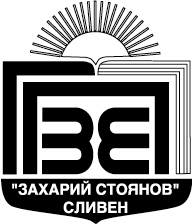 „Захарий Стоянов” – Сливенгр.Сливен, ул.”Великокняжевска”№1, e-mail: gpze@mail.bgРАЗПРЕДЕЛЕНИЕ НА КЛАСОВЕТЕ ПО СТАИ В ПРИСЪСТВЕНО ОБУЧЕНИЕ В ПЕРИОДА от 18.02.2021 г. до 02.03.2021 г. вкл. за учениците от 10 и 11 класГРАФИК НА ЧАСОВЕТЕ В ПРИСЪСТВЕНО И ОНЛАЙН ОБУЧЕНИЕКЛАССТАЯ В МАЛКА ЕЗИКОВА10аА10бБ10вВ10гГ10дД10еЕКЛАССТАЯ ГОЛЯМА ЕЗИКОВА11а1111б1311в1411г3111д3311е34ПРИСЪСТВЕНО ОБУЧЕНИЕ – 40минОНЛАЙН ОБУЧЕНИЕ 30мин1.08.00 – 08.401.08.00 – 08.302.08.50 – 09.302.08.50 – 09.203.09.40 – 10.203.09.40 – 10.104.10.40 – 11.204.10.40 – 11.105.11.30 – 12.105.11.30 – 12.006.12.15 – 12.556.12.15 – 12.457.13.00 – 13.407.13.00 – 13.30